新 书 推 荐中文书名：《宠物大侦探莉拉：失踪兔子奇案》 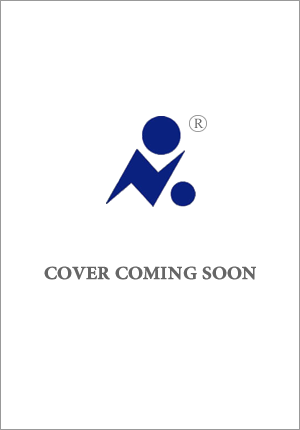 英文书名：LILA PET DETECTIVE: THE CURIOUS CASE OF THE MISSING BUNNY作    者：Annalaura Guastini出 版 社：PFD代理公司：ANA/Yao Zhang页    数：待定出版时间：待定代理地区：中国大陆、台湾审读资料：电子稿类    型：7-12岁少年文学/侦探悬疑/冒险 内容简介：莉拉对经典侦探小说影视充满热情，也特别喜欢宠物，这些都是从她祖母的录影带收藏和她父亲开兽医诊所继承来的。在她八岁生日那天，她收到了她能想到的最好的礼物：一只温柔而又凶凶的白兔，名叫库尔茨。莉拉和兔子一见钟情，但他们遇到了大麻烦。可怕的洛蕾塔·斯特恩和穿着灰色袍子的严格的导师们用僵化的教学方法将所有不听话的孩子管理的服服帖帖，这不仅极大地压抑了米斯蒂布鲁克的孩子们的想象力和自由，最后甚至也危及到了兔子库尔茨。当兔子突然消失了，莉拉就需要用她的侦探技能来寻找他，她只能依靠她的直觉，她古怪而精通电脑的祖母，还有她的同学蒂奥。作者简介：安娜劳拉·瓜斯蒂尼（Annalaura Guastini）刚学会走路不久后就开始读书，从此再也没有停下过。她的整个童年都有罗尔德·达尔、J.K.罗琳和比安卡·皮佐诺的陪伴，那时她最喜欢的事就是给任何能接触到的人讲故事。她长大获得了编剧专业学士学位和硕士学位后，开始在广告界工作。《宠物大侦探莉拉》是她的处女作。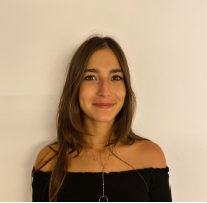 谢谢您的阅读！请将回馈信息发送至：张瑶（Yao Zhang) Yao@nurnberg.com.cn----------------------------------------------------------------------------------------------------安德鲁﹒纳伯格联合国际有限公司北京代表处
北京市海淀区中关村大街甲59号中国人民大学文化大厦1705室, 邮编：100872
电话：010-82449325传真：010-82504200
Email: Yao@nurnberg.com.cn网址：www.nurnberg.com.cn微博：http://weibo.com/nurnberg豆瓣小站：http://site.douban.com/110577/微信订阅号：安德鲁书讯